О Координационном совете по охране и условиям труда администрации Алатырского муниципального округаВ целях координации взаимодействия по вопросам охраны труда администрации Алатырского муниципального округа Чувашской Республики, органов государственного надзора и контроля, Трудовым Кодексом Российской Федерации, исполнения Закона Чувашской Республики «О наделении органов местного самоуправления в Чувашской Республики отдельными полномочия», руководствуясь Федеральным законом «Об общих принципах организации местного самоуправления в Российской Федерации», администрация Алатырского муниципального округа Чувашской Республикип о с т а н о в л я е т:           1.     Утвердить Положение о Координационном совете по охране и условиям труда администрации Алатырского муниципального округа Чувашской Республики  (приложение № 1).Утвердить состав Координационного совета по охране и условиям труда администрации Алатырского муниципального округа Чувашской Республики  (приложение № 2).Признать утратившими силу:            -  постановление администрации Алатырского района от 03 октября 2017 г. № 385 «Об утверждении Координационного совета по охране труда администрации Алатырского района»;            - постановление администрации Алатырского района от 31 января 2020 г. № 47 «О внесении изменений в постановление администрации Алатырского района от 03.10.2017 г. № 385 «О координационном совете по охране и условиям труда администрации Алатырского района»;            - постановление администрации Алатырского района от 10 декабря 2021 г. № 400 «О внесении изменений в постановление администрации Алатырского района от 03.10.2017 г. № 385 «О координационном совете по охране и условиям труда администрации Алатырского района».           4. Настоящее постановление вступает в силу после его официального опубликования.Глава Алатырскогомуниципального округа                                                                                     Н.И. ШпилеваяПриложение № 1к постановлению администрации Алатырского муниципального округа Чувашской Республикиот 11.04.2023 г. № 427Положение о Координационном совете по охране и условиям труда Алатырского муниципального округа Чувашской Республики1. Общие положения1.1. Координационный совет по охране и условиям труда Алатырского муниципального округа Чувашской Республики (далее - Координационный совет) является коллегиальным совещательным органом по вопросам охраны труда, координирующим взаимодействие администрации Алатырского муниципального округа Чувашской Республики, профессиональных союзов и (или) иных уполномоченных работниками представительных органов, а также других организаций, учреждений, предприятий, индивидуальных предпринимателей - физических лиц (далее - организации) (работодателей), действующих на территории Алатырского муниципального округа Чувашской Республики, по вопросам охраны труда.1.2. В своей деятельности Координационный совет руководствуется Конституциями Российской Федерации и Чувашской Республики, законами Российской Федерации и Чувашской Республики, указами и распоряжениями Президента Российской Федерации и главы Чувашской Республики, постановлениями и распоряжениями Правительства Российской Федерации и Кабинета Министров Чувашской Республики, решениями Государственного Совета Чувашской Республики и настоящим Положением.1.3. Координационный совет взаимодействует с Межведомственной комиссией Чувашской Республики по охране труда.  1.4. Координационный совет создается при администрации Алатырского муниципального округа Чувашской Республики.2. Задачи Координационного совета    	2.1.  Основной задачей Координационного совета является выработка на основе анализа и прогнозирования состояния условий и охраны труда согласованных решений и предложений по актуальным муниципальным проблемам в сфере охраны и условий труда, в том числе по проблемам:           2.1.1. Создания системы и механизма муниципального управления, надзора и контроля за состоянием условий и охраны труда в Алатырском муниципальном округе и обеспечения их функционирования.           2.1.2. Решений органов муниципального управления и организационно - методических документов по вопросам условий и охраны труда и рекомендации по их реализации и применению.           2.1.3. Изучения причин травматизма и профессиональных заболеваний, состояния условий и охраны труда в Алатырском муниципальном округе, отраслях экономики, организациях и в учреждениях (далее - организации) и оценки эффективности предложенных мероприятий.           2.1.4. Выработки единых требований по оценке условий, охраны и безопасности труда на производстве.           2.1.5. Выработки и реализации планов, регламентирующих документов, программ улучшения условий и охраны труда в районе, рассмотрение вопросов их финансирования.           2.1.6. Рассмотрения вопросов правильного и эффективного использования средств, выделяемых на реализацию мероприятий по охране труда.           2.1.7. Организации обучения и проверки знаний по охране труда работников, включая руководителей и специалистов.           2.1.8. Рассмотрения вопросов подготовки и переподготовки кадров в сфере охраны труда.           2.1.9. Организации работы по страхованию работников от несчастных случаев и профессиональных заболеваний.           2.1.10.  Защиты прав и интересов работников в области охраны труда.           2.1.11. Совершенствования действующих и подготовки иных нормативно-правовых актов об охране труда.           2.1.12. Обсуждения итогов и выработки решений по результатам независимых экспертиз условий труда.           2.1.13. Выработки в общей системе проведения работ по сертификации производственных объектов на соответствие требованиям охраны труда, механизма практического ее проведения в Алатырском муниципальном округе.           2.2.  Координационный совет в пределах своей компетенции организует работу по оказанию консультативной и методической помощи.3. Состав Координационного совета3.1. Координационный совет состоит из должностных лиц администрации Алатырского муниципального округа, представителей организаций, осуществляющих деятельность на территории Алатырского муниципального  округа, представителей профессиональных союзов или иных уполномоченных работниками представительных органов.3.2. Состав Координационного совета утверждается и изменяется постановлениями администрации Алатырский муниципального  округа Чувашской Республики.3.3. В состав Координационного совета входят председатель, заместитель председателя, секретарь и члены Координационного совета.3.4.  Председателем Координационного совета является первый заместитель главы администрации Алатырского муниципального округа, к полномочиям которого относятся вопросы охраны труда, заместителем председателя и секретарем – заместитель главы и специалист отдела администрации Алатырского муниципального округа Чувашской Республики, к компетенции которого относятся вопросы охраны труда.3.5.    Председатель Координационного совета:3.5.1. Осуществляет руководство деятельностью Совета.3.5.2.  Определяет место и время проведения заседаний.3.5.3.  Председательствует на заседаниях Координационного совета.3.5.4. Подписывает документы от имени Координационного совета, в том числе протоколы заседаний, решения Координационного совета.3.5.5. Организует контроль выполнения решений, принятых Координационным советом.3.6.     Заместитель председателя Координационного совета:3.6.1. Председательствует на заседаниях Координационного совета в случае отсутствия председателя в период его отпуска, командировки или болезни либо по его поручению.3.6.2. Участвует в подготовке вопросов, выносимых на заседание Координационного совета, и осуществляет необходимые меры по выполнению решений Координационного совета.3.7.      Секретарь Координационного совета:3.7.1. Выполняет поручения председателя Координационного совета и его заместителя.3.7.2.  Составляет повестку заседаний Координационного совета.3.7.3.  Организует подготовку материалов к заседаниям;3.7.4. Организует подготовку заседаний Координационного совета, в том числе извещает членов Координационного совета и приглашенных о дате, времени, месте проведения и повестке заседания, обеспечивает рассылку необходимых справочно-информационных материалов, проектов документов по вопросам, подлежащим обсуждению.3.7.5. Оформляет протоколы заседаний и решения Координационного совета.3.7.6. Осуществляет контроль выполнения решений Координационного совета.  3.7.7. Обеспечивает ведение делопроизводства по вопросам деятельности Координационного совета.3.8.     Члены Координационного совета:3.8.1. Выполняют поручения председателя Координационного совета и его заместителя.3.8.2. Участвуют в подготовке вопросов, выносимых на заседания Координационного совета, в том числе вносят предложения по повесткам заседания Координационного совета, порядку обсуждения вопросов, составу приглашенных и проектам решений Координационного совета.3.8.3.   Обеспечивают выполнение решений Координационного совета.4. Организация деятельности Координационного совета4.1. Координационный совет осуществляет свою деятельность в соответствии с годовым планом работы, утверждаемым председателем Координационного совета.4.2. Заседания Координационного совета проводятся по мере необходимости, но не реже одного раза в год. О дате, времени, месте проведения и повестке дня очередного заседания члены Координационного совета должны быть проинформированы не позднее чем за 5 дней до предполагаемой даты его проведения. В случае если член Координационного совета по каким-либо причинам не может присутствовать на заседании, он должен известить об этом секретаря Координационного совета.4.3. При необходимости на заседание Координационного совета приглашаются должностные лица государственных органов управления, государственного надзора и контроля, представители объединений работодателей, организаций, профсоюзов или иных уполномоченных работниками представительных органов.4.4.  Заседание Координационного совета считается правомочным, если на нем присутствует более половины членов Координационного совета.4.5. По итогам заседания Координационного совета принимаются решения, которые могут освещаться в средствах массовой информации. Решения Координационного совета принимаются путем открытого голосования простым большинством голосов от числа членов Координационного совета, присутствующих на заседании. По итогам заседания оформляется протокол, который подписывается председательствующим на заседании Координационного совета и секретарем Координационного совета.4.6. В соответствии с протоколом заседания оформляется решение Координационного совета.Решение оформляется секретарем Координационного совета и подписывается председательствующим на заседании Координационного совета.Не позднее 10 рабочих дней со дня проведения заседания решение Координационного совета направляется членам Координационного совета, другим заинтересованным органам управления и организациям.Решения, принимаемые Координационным советом, носят рекомендательный характер.4.7. Решения Координационного совета могут публиковаться в печатных изданиях и размещаться на официальном сайте Алатырского муниципального округа Чувашской Республики.4.8. Организационно-техническое обеспечение деятельности Координационного совета осуществляется отделом юридической службы администрации Алатырского муниципального округа Чувашской Республики.5. Права координационного советаКоординационный Совет  имеет право:          5.1. Осуществлять общественный контроль за соблюдением работодателем законодательных и других нормативных актов по охране труда.          5.2. Получать информацию от руководителей и иных должностных лиц организаций о состоянии условий и охраны труда производственного травматизма и профессиональных заболеваний, об обучении и проверке знаний по охране труда руководителей и главных специалистов организации.          5.3. Заслушивать на своих заседаниях сообщения работодателей по вопросам выполнения ими обязанностей по обеспечению условий и охраны труда на рабочих местах и соблюдения гарантий прав работников по охране труда.          5.4. Проверять выполнение мероприятий по охране труда, предусмотренных коллективными договорами, соглашениями по охране труда, результатами расследований несчастных случаев и профессиональных заболеваний.          5.5. Вносить предложения по разработке нормативных актов по условиям и охране труда на рассмотрение органов местного самоуправления, объединений работодателей, организаций, профсоюзов или других уполномоченных работниками представителей органов.6. Обязанности координационного советаДля выполнения поставленных задач на Координационный совет возлагаются следующие обязанности:           6.1. Содействие созданию в организациях безопасных условий труда, соответствующих требованиям норм и правил по охране труда.           6.2.   Рассмотрение предложений работодателей, профессиональных союзов и иных уполномоченных работниками представительных органов, а также работников по созданию безопасных условий труда в организациях и выработке рекомендаций, отвечающих требованиям сохранения жизни и здоровья работников в процессе трудовой деятельности.           6.3. Анализ причин производственного травматизма и профессиональных заболеваний, анализ эффективности проводимых мероприятий по охране труда.           6.4. Осуществление общественного контроля за состоянием охраны труда в организациях и за соблюдением законных прав и интересов работников в области условий и охраны труда.7. Прекращение деятельности Координационного совета            7.1. Решение о прекращении деятельности Координационного совета принимается главой администрации Алатырского муниципального округа Чувашской Республики.Приложение № 2к постановлению  администрации Алатырского муниципального округа Чувашской Республикиот 11.04.2023 г. № 427Состав Координационного совета по охране и условиям трудаАлатырского муниципального округа Чувашской Республики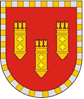 АДМИНИСТРАЦИЯ АЛАТЫРСКОГО МУНИЦИПАЛЬНОГО ОКРУГАЧУВАШСКОЙ РЕСПУБЛИКИПОСТАНОВЛЕНИЕ11.04.2023 № 427г. АлатырьУЛАТӐРМУНИЦИПАЛИТЕТ ОКРУГӖН АДМИНИСТРАЦИЙӖЧӐВАШ РЕСПУБЛИКИНЙЫШĂНУ11.04.2023 № 427Улатӑр г.Сазанов Андрей Васильевич– первый заместитель главы – начальник Управления по благоустройству и развитию территорий администрации Алатырского муниципального округа – председатель  Координационного совета;Фирсова Татьяна Михайловна–  заместитель главы - начальник отдела социального развития, опеки и попечительства администрации Алатырского муниципального округа – заместитель председателя  Координационного совета;Уряднова Наталия Павловна–  главный специалист-эксперт отдела юридической службы администрации Алатырского муниципального округа – секретарь  Координационного совета;Фролов СеменВикторович– начальник отдела строительства, дорожного хозяйства и жилищно-коммунального хозяйства администрации Алатырского муниципального округа;Никитина АннаЮрьевна– начальник отдела культуры, по делам  национальностей, спорта и информационного обеспечения администрации Алатырского муниципального округа;Катаев Александр Сергеевич– начальник отдела образования администрации Алатырского муниципального округа;Бесчастнов Александр Григорьевич– заместитель начальника отдела КУ ЧР «Центр занятости населения города Алатыря» Минтруда Чувашии (по согласованию);Белякова Клара Михайловна– председатель Координационного совета профсоюзов  Алатырского муниципального округа;Боголюбов Юрий Николаевич– главный врач БУ «Центральная районная больница Алатырского района» Минздравсоцразвития Чувашии (по согласованию);